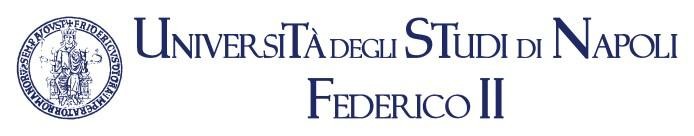 http://m81.corsidistudio.unina.it/Orario delle Lezioni a.a. 2023/2024III Anno II SemestreLe lezioni si svolgeranno nell’aula C dell’edificio 13Riepilogo Insegnamenti per il III Anno II Semestre    SCIENZE TECNICHE AUDIOMETRIACHE V (ESAME) (Presidente Commissione: Prof.  Auletta Gennaro )	Audiologia V (Prof.  Auletta Gennaro)	    Audiometria V (Prof. Riccardi Pasquale)RADIOLOGIA IN AUDIOMETRIA (ESAME) (Presidente Commissione: Prof.ssa Carla Laria)	    Radiologia (Prof. Tedeschi Enrico)	Audiometria (Prof.ssa Laria Carla)TIROCINIO III ANNO (ESAME) (Presidente Commissione: Dott. Piccolo Carmine)OrarioLunedì 04.03Martedì 05.03Mercoledì06.03Giovedì 07.03Venerdì 08.038.00-9.00TirocinioADETirocinioTirocinioTirocinio9.00-10.00Tirocinio ADETirocinioTirocinioTirocinio10.00-11.00TirocinioADETirocinioTirocinioTirocinioTirocinioTirocinioTirocinio11.00-12.00TirocinioTirocinioTirocinioTirocinioTirocinio  12.00-13.00TirocinioTirocinioTirocinioTirocinioTirocinio 13.00-13.30   13.30PAUSAPAUSAPAUSAPAUSAPAUSA13.30-14.30Audiologia VAudiometria Audiologia VAudiometria VAudiometria 14.30-15.30Audiologia V.Audiometria Audiologia V.Audiometria VAudiometria 15.30-16.30Audiologia VAudiologia VAudiometria V16.30-17.30Audiometria VOrarioLunedì 11.03Martedì 12.03Mercoledì 13.03Giovedì 14.03Venerdì 15.038.00-9.00TirocinioADETirocinioTirocinioTirocinio9.00-10.00Tirocinio ADETirocinioTirocinioTirocinio10.00-11.00TirocinioADETirocinioTirocinioTirocinioTirocinioTirocinioTirocinio11.00-12.00TirocinioTirocinioTirocinioTirocinioTirocinio  12.00-13.00TirocinioTirocinioTirocinioTirocinioTirocinio 13.00-13.30   13.30                                                                         PAUSA                                                                         PAUSA                                                                         PAUSA                                                                         PAUSA                                                                         PAUSA13.30-14.30TirocinioTirocinioAudiometria Audiometria VAudiometria 14.30-15.30TirocinioTirocinioAudiometria Audiometria VAudiometria 15.30-16.30TirocinioTirocinioAudiologia VAudiometria VAudiologia V16.30-17.30TirocinioTirocinioAudiologia VAudiometria VAudiologia VOrarioLunedì 18.03Martedì 19.03Mercoledì 20.03Giovedì 21.03Venerdì 22.038.00-9.00TirocinioADETirocinioTirocinioTirocinio9.00-10.00Tirocinio ADETirocinioTirocinioTirocinio10.00-11.00TirocinioADETirocinioTirocinioTirocinioTirocinioTirocinioTirocinio11.00-12.00TirocinioTirocinioTirocinioTirocinioTirocinio  12.00-13.00TirocinioTirocinioTirocinioTirocinioTirocinio 13.00-13.30   13.30                                                                     PAUSA                                                                     PAUSA                                                                     PAUSA                                                                     PAUSA                                                                     PAUSA13.30-14.30TirocinioTirocinioAudiometria Audiometria VAudiometria 14.30-15.30TirocinioTirocinioAudiometria Audiometria VAudiometria 15.30-16.30TirocinioTirocinioAudiologia VAudiometria VAudiologia V16.30-17.30TirocinioTirocinioAudiologia VAudiometria VAudiologia VOrarioOrarioLunedì 25.03Martedì 26.03Mercoledì 27.03Giovedì 28.03Giovedì 28.03Venerdì 29.038.00-9.008.00-9.00TirocinioADETirocinio9.00-10.009.00-10.00Tirocinio ADETirocinio10.00-11.0010.00-11.00TirocinioADETirocinioTirocinioFESTAFESTAFESTA11.00-12.0011.00-12.00TirocinioTirocinioTirocinio  12.00-13.00  12.00-13.00TirocinioTirocinioTirocinio 13.00-13.30   13.30 13.00-13.30   13.30                                                                      PAUSA                                                                                                                 PAUSA                                                                                                                 PAUSA                                                                                                                 PAUSA                                                                                                                 PAUSA                                                                                                                 PAUSA                                           13.30-14.3013.30-14.30TirocinioAudiometria Audiometria 14.30-15.3014.30-15.30TirocinioAudiometria Audiometria FESTAFESTAFESTA15.30-16.3015.30-16.30TirocinioAudiologia VAudiologia V16.30-17.3016.30-17.30TirocinioAudiologia VAudiologia VOrarioOrarioOrarioOrarioOrarioOrarioOrarioOrarioOrarioLunedì 01.04Lunedì 01.04Martedì 02.04Mercoledì 03.04Giovedì 04.04Giovedì 04.04Venerdì 05.048.00-9.008.00-9.00TirocinioTirocinioTirocinioTirocinio9.00-10.009.00-10.00TirocinioTirocinioTirocinioTirocinio10.00-11.0010.00-11.00FESTAFESTATirocinioTirocinioTirocinioTirocinioTirocinio11.00-12.0011.00-12.00TirocinioTirocinioTirocinioTirocinio  12.00-13.00  12.00-13.00TirocinioTirocinioTirocinioTirocinio 13.00-13.30   13.30 13.00-13.30   13.30PAUSAPAUSAPAUSAPAUSAPAUSAPAUSA13.30-14.3013.30-14.30Audiometria Audiometria Audiometria VTirocinio14.30-15.3014.30-15.30FESTAFESTAAudiometria Audiometria VAudiometria VTirocinio15.30-16.3015.30-16.30Audiologia VAudiometria VAudiometria VTirocinio16.30-17.3016.30-17.30Audiologia VAudiometria VAudiometria VTirocinioOrarioLunedì 08.04Martedì 09.04Mercoledì 10.04Giovedì 11.04Venerdì 12.048.00-9.00TirocinioADETirocinioTirocinioTirocinio9.00-10.00Tirocinio ADETirocinioTirocinioTirocinio10.00-11.00TirocinioADETirocinioTirocinioTirocinioTirocinioTirocinioTirocinio11.00-12.00TirocinioTirocinioTirocinioTirocinioTirocinio  12.00-13.00TirocinioTirocinioTirocinioTirocinioTirocinio 13.00-13.30   13.30PAUSAPAUSAPAUSAPAUSAPAUSA13.30-14.30TirocinioAudiometria Audiometria Audiometria VTirocinio14.30-15.30TirocinioAudiometria Audiometria Audiometria VTirocinio15.30-16.30TirocinioAudiologia VAudiologia VAudiometria VTirocinio16.30-17.30TirocinioAudiologia VAudiologia VAudiometria VTirocinioOrarioLunedì 15.04Martedì 16.04Mercoledì 17.04Giovedì 18.04Venerdì 19.048.00-9.00TirocinioADETirocinioTirocinioTirocinio9.00-10.00Tirocinio ADETirocinioTirocinioTirocinio10.00-11.00TirocinioADETirocinioTirocinioTirocinioTirocinioTirocinio11.00-12.00TirocinioTirocinioTirocinioTirocinioTirocinio  12.00-13.00TirocinioTirocinioTirocinioTirocinioTirocinio 13.00-13.30   13.30PAUSAPAUSAPAUSAPAUSAPAUSA13.30-14.30TirocinioRadiologiaAudiologia VAudiometria VTirocinio14.30-15.30TirocinioRadiologiaAudiologia VAudiometria VTirocinio15.30-16.30TirocinioAudiometria Audiologia VAudiometria VTirocinio16.30-17.30TirocinioAudiometria Audiologia VAudiometria VTirocinioOrarioLunedì 22.04Martedì 23.04Mercoledì 24.04Giovedì 25.04	Venerdì 26.048.00-9.00TirocinioTirocinioTirocinioTirocinioTirocinio9.00-10.00TirocinioTirocinioTirocinioTirocinioTirocinio10.00-11.00TirocinioTirocinioTirocinioTirocinioTirocinioTirocinioTirocinioTirocinio11.00-12.00TirocinioTirocinioTirocinioTirocinioTirocinio  12.00-13.00TirocinioTirocinioTirocinioTirocinioTirocinio 13.00-13.30   13.30PAUSAPAUSAPAUSAPAUSAPAUSA13.30-14.30TirocinioRadiologiaAudiologia VAudiometria VTirocinio14.30-15.30TirocinioRadiologiaAudiologia V.Audiometria VTirocinio15.30-16.30TirocinioAudiologia VAudiologia VAudiometria VTirocinio16.30-17.30TirocinioAudiologia V.Audiologia V.Audiometria VTirocinioOrarioLunedì 29.04Martedì 30.04Mercoledì 01.05Giovedì 02.05Venerdì 03.058.00-9.00TirocinioADETirocinioTirocinioTirocinio9.00-10.00Tirocinio ADETirocinioTirocinioTirocinio10.00-11.00TirocinioADETirocinioTirocinioTirocinioTirocinioTirocinioTirocinio11.00-12.00TirocinioTirocinioTirocinioTirocinioTirocinio  12.00-13.00TirocinioTirocinioTirocinioTirocinioTirocinio 13.00-13.30   13.3013.30-14.30TirocinioRadiologiaAudiologia VAudiometria VTirocinio14.30-15.30TirocinioRadiologiaAudiologia V.Audiometria VTirocinio15.30-16.30TirocinioAudiologia VAudiologia VAudiometria VTirocinioTirocinio16.30-17.30TirocinioAudiologia VAudiologia V.Audiometria VTirocinioOrarioLunedì 06.05Martedì 07.05Mercoledì 08.05Giovedì 09.05Venerdì 10.058.00-9.00TirocinioTirocinioTirocinioTirocinioTirocinio9.00-10.00TirocinioTirocinioTirocinioTirocinioTirocinio10.00-11.00TirocinioTirocinioTirocinioTirocinioTirocinioTirocinioTirocinioTirocinio11.00-12.00TirocinioTirocinioTirocinioTirocinioTirocinio  12.00-13.00TirocinioTirocinioTirocinioTirocinioTirocinio 13.00-13.30   13.3013.30-14.30TirocinioRadiologiaAudiologia VAudiometria VTirocinio14.30-15.30TirocinioRadiologiaAudiologia V.Audiometria VTirocinio15.30-16.30TirocinioTirocinioAudiologia VAudiologia VAudiometria VTirocinioTirocinio16.30-17.30TirocinioAudiologia V.Audiologia V.Audiometria VTirocinioOrarioLunedì 13.05Martedì 14.05Mercoledì 15.05Giovedì 16.05Venerdì 17.058.00-9.00TirocinioTirocinioTirocinioTirocinio9.00-10.00TirocinioTirocinioTirocinioTirocinio10.00-11.00TirocinioTirocinioTirocinioTirocinioTirocinioTirocinio11.00-12.00TirocinioTirocinioTirocinioTirocinio  12.00-13.00TirocinioTirocinioTirocinioTirocinio 13.00-13.30   13.3013.30-14.30TirocinioRadiologiaAudiologia VTirocinio14.30-15.30TirocinioRadiologiaAudiologia V.15.30-16.30TirocinioAudiologia VAudiologia V16.30-17.30TirocinioAudiologia V.Audiologia V.OrarioLunedì 20.05Martedì 21.05Mercoledì 22.05Giovedì 23.05Venerdì 24.058.00-9.00ADE9.00-10.00 ADE10.00-11.00ADE11.00-12.00  12.00-13.00 13.00-13.30   13.3013.30-14.30RadiologiaAudiologia V14.30-15.30RadiologiaAudiologia V.15.30-16.30Audiologia VAudiologia V16.30-17.30Audiologia V.Audiologia V.OrarioLunedì 27.05Martedì 28.05Mercoledì 29.05Giovedì 30.06Venerdì 31.058.00-9.009.00-10.00FESTA10.00-11.0011.00-12.00  12.00-13.00 13.00-13.30   13.3013.30-14.30Audiologia V14.30-15.30Audiologia V.FESTA15.30-16.3016.30-17.30OrarioLunedì 03.06Martedì 04.06Mercoledì 05.06Giovedì 06.06Venerdì 08.068.00-9.009.00-10.0010.00-11.0011.00-12.00  12.00-13.00 13.00-13.30   13.30PAUSAPAUSAPAUSAPAUSAPAUSA13.30-14.3014.30-15.3015.30-16.3016.30-17.30OrarioLunedì 10.06Martedì11.06Mercoledì 12.06Giovedì 13.06Venerdì 14.068.00-9.009.00-10.0010.00-11.0011.00-12.00  12.00-13.00 13.00-13.30   13.3013.30-14.3014.30-15.3015.30-16.3016.30-17.30